ДОГОВОР № ОБ ОБРАЗОВАНИИФедеральное государственное автономное образовательное учреждение высшего образования «Волгоградский государственный университет», осуществляющее образовательную деятельность на основании ЛИЦЕНЗИИ № Л035-00115-34/0009636, выданной Федеральной службой по надзору в сфере образования и науки, свидетельства о государственной аккредитации от 23 июля 2021 года № 3643, выданного Федеральной службой по надзору в сфере образования и науки, в лице проректора по учебной работе Ильина Дмитрия Юрьевича, действующего на основании доверенности № 2022-2 от 10.01.2022 г., в дальнейшем именуемый Университет или Исполнитель, с одной стороныПаспорт РФ  выдан в дальнейшем именуемый Заказчик, со второй стороны,Паспорт РФ действующий от своего имени, а в случае не достижения совершеннолетия с согласия законного представителя, в дальнейшем именуемый Обучающийся, с третьей стороны, в совместном упоминании Стороны, заключили настоящий договор о нижеследующем: 1. ПРЕДМЕТ ДОГОВОРА1.1. Университет обязуется предоставить образовательную услугу, а Заказчик  обязуется оплатить обучение по основной образовательной программев пределах федерального государственного в соответствии с учебными планами, в том числе индивидуальными, и образовательными программами Исполнителя.1.2. Срок освоения образовательной программы (продолжительность обучения) на момент подписания Договора составляет (года/лет, месяцев)Срок обучения по индивидуальному учебному плану, в том числе ускоренному обучению, составляет                                                                                     (года/лет, месяцев)1.3. Обучающемуся успешно прошедшему итоговую аттестацию по программе аспирантуры выдается заключение иобразец которого устанавливается Университетом самостоятельно.Обучающемуся, не предоставившему итоговую аттестацию по программе аспирантуры, выдаётся справка об окончании аспирантуры по образцу, самостоятельно устанавливаемому Университетом.1.4. Образовательные услуги оказываются по месту нахождения Исполнителя.2.ПРАВА УНИВЕРСИТЕТА, ЗАКАЗЧИКА, ОБУЧАЮЩЕГОСЯ2.1. Университет вправе самостоятельно осуществлять образовательный процесс, устанавливать системы оценок, формы, порядок и периодичность промежуточной аттестации Обучающегося, применять к нему меры поощрения и меры дисциплинарного взыскания в соответствии с законодательством РФ, учредительными документами Университета, настоящим Договором и локальными нормативными актами Университета, изменять стоимость обучения в соответствии с условиями настоящего Договора, осуществлять перевод Обучающегося с платной формы обучения на бесплатную в порядке и случаях, установленных федеральным органом исполнительной власти, осуществляющим функции по выработке государственной политики и нормативно-правовому регулированию в сфере образования. Предоставлять Обучающемуся возможность повторного обучения на определенном курсе, семестре по вновь заключенному договору.2.2. Заказчик вправе получать информацию по вопросам организации и обеспечения надлежащего предоставления услуг, предусмотренных разделом 1 настоящего Договора, в том числе об успеваемости, поведении, отношении Обучающегося к учебе в целом и по отдельным предметам учебного плана.2.3. Обучающемуся предоставляются академические права в соответствии с частью 1 статьи 34 Федерального закона от 29 декабря 2012 г. № 273-ФЗ «Об образовании в Российской Федерации». Обучающийся также вправе:2.3.1. получать информацию от Университета по вопросам организации и обеспечения надлежащего предоставления услуг, предусмотренных разделом 1 настоящего Договора;2.3.2. получать полную и достоверную информацию об оценке своих знаний, умений, навыков и компетенций, а также о критериях этой оценки;2.3.3. пользоваться в порядке, установленном локальными нормативными актами, имуществом Университета, необходимым для освоения образовательной программы; 2.3.4. пользоваться дополнительными образовательными услугами, предоставляемыми Университетом и не входящими в учебную программу, на основании отдельно заключенного договора;2.3.5. принимать в порядке, установленном локальными нормативными актами, участие в социально-культурных и иных мероприятиях, организованных Университетом.3. ОБЯЗАТЕЛЬСТВА ЗАКАЗЧИКА3.1. Своевременно оплачивать обучение Обучающегося в соответствии с разделами 11, 12 настоящего Договора, а также предоставлять платежные документы, подтверждающие такую оплату.3.2. При поступлении Обучающегося в Университет и в процессе его обучения своевременно предоставлять запрашиваемые документы.3.3. Обеспечить посещение Обучающимся занятий согласно учебному расписанию.3.4. При обучении Обучающегося по ускоренной индивидуальной программе обучения оплачивать обучение за каждый следующий курс/семестр в сроки, установленные Университетом.3.5. Возмещать ущерб, причиненный имуществу Университета, в соответствии с законодательством Российской Федерации.4. ОБЯЗАТЕЛЬСТВА УНИВЕРСИТЕТА4.1. Зачислить в Университет Обучающегося при условии выполнения установленных законодательством РФ, учредительными документами, локальными нормативными актами Университета условий приема и перечисления платы в размере и в сроки, определенные разделом 12 настоящего Договора в качестве  (категория Обучающегося: студент/аспирант)4.2. Организовать и обеспечить надлежащее предоставление образовательных услуг, предусмотренных разделом I настоящего Договора. Образовательные услуги оказываются в соответствии с федеральным государственным требованием, учебным планом, в том числе индивидуальным, и расписанием занятий Исполнителя. 4.3. Обеспечить Обучающемуся необходимые условия для освоения выбранной образовательной программы, приобретения соответствующих знаний, умений, навыков, определенных учебным планом.4.4. Осуществлять перевод успевающего Обучающегося с курса на курс после полного выполнения учебного плана курса и перечисления платы в сроки, установленные в разделах 11, 12 настоящего Договора.4.5. По заказу Обучающегося по отдельному договору за отдельную плату ему могут быть оказаны дополнительные образовательные услуги, не предусмотренные учебным планом направления подготовки, специальности. Размер платы устанавливается Университетом.4.6. Предоставлять Заказчику информацию о сумме оплаты за обучение, в том числе об увеличении стоимости образовательных услуг с учётом уровня инфляции и платежных реквизитах Университета, размещая указанную информацию на информационных стендах ВолГУ, а также на Интернет-сайте Университета http://www.volsu.ru.4.7. Довести до Обучающегося информацию, содержащую сведения о предоставлении платных образовательных услуг в порядке и объеме, которые предусмотрены Законом Российской Федерации от 7 февраля 1992 г. № 2300-1 «О защите прав потребителей» и Федеральным законом от 29 декабря 2012 г. № 273-ФЗ «Об образовании в Российской Федерации».4.8. Обеспечить Обучающемуся уважение человеческого достоинства, защиту от всех форм физического и психического насилия, оскорбления личности, охрану жизни и здоровья.5. ОБЯЗАТЕЛЬСТВА ОБУЧАЮЩЕГОСЯ5.1. Выполнять учебный план, овладевать всеми видами профессиональной деятельности, предусмотренными федеральными государственными требованиями  5.2. Посещать занятия, указанные в учебном расписании. Извещать учебную часть института об уважительных причинах отсутствия на занятиях, предоставлять документы, подтверждающие уважительные причины отсутствия.5.3. Самостоятельно выбрать место работы по окончании Университета.5.4. Проявлять уважение к научно-педагогическому, инженерно-техническому, административно-хозяйственному, учебно-вспомогательному и иному персоналу Университета.5.5. Бережно относиться к имуществу Университета.5.6. Выполнять все требования Устава Университета, Правил внутреннего распорядка обучающихся ВолГУ, иных локальных актов, принятых в Университете. 6. ФОРС-МАЖОР6.1. Стороны освобождаются от ответственности за частичное или полное неисполнение обязательств по настоящему Договору, если это неисполнение явилось следствием обстоятельств непреодолимой силы, возникшей после заключения Договора в результате событий чрезвычайного характера, которые стороны не могли ни предвидеть, ни предотвратить разумными мерами. К таким событиям относятся: стихийные бедствия, войны, военные бедствия, чрезвычайные происшествия, вызванные противоправными действиями третьих лиц, решениями, принятыми органами государственной власти, повлекшими невозможность исполнения настоящего Договора. 6.2. Действие настоящего договора прекращается досрочно: по обстоятельствам, не зависящим от воли Обучающегося или родителей (законных представителей) несовершеннолетнего Обучающегося и Университета, в том числе в случае ликвидации Университета.6.3. При наступлении и прекращении указанных в п. 6.1. обстоятельств, Сторона по настоящему Договору, для которой наступили эти события, должна немедленно известить другую Сторону, приложив соответствующие документы, в противном случае возместить другой Стороне причиненные убытки.Сертификат, выданный Торгово-промышленной палатой г. Волгограда, является достаточным основанием подтверждения вышеуказанных обстоятельств.7. ИЗМЕНЕНИЕ И РАСТОРЖЕНИЕ (ПРЕКРАЩЕНИЕ) ДОГОВОРА7.1. Договор может быть изменен или расторгнут (прекращен) по соглашению Сторон в соответствии с законодательством РФ.7.2. Договор расторгается на основании распорядительного акта об отчислении студента из Университета. Права и обязанности студента по договору прекращаются с даты его отчисления.7.3. Расторжение (прекращение) договора по инициативе Заказчика и/или Обучающегося допускается в случае:- по инициативе Обучающегося или родителей (законных представителей) несовершеннолетнего Обучающегося, в том числе в случае перевода Обучающегося для продолжения освоения образовательной программы в другую организацию, осуществляющую образовательную деятельность.7.4. Расторжение (прекращение) договора по инициативе Университета допускается в случае: - отчисления Обучающегося из Университета по любым основаниям в соответствии с Уставом ВолГУ, Правилами внутреннего распорядка обучающихся ВолГУ, иными Правилами и Положениями, установленными в ВолГУ, нормативными правовыми актами РФ;- просрочки оплаты стоимости образовательных услуг Заказчиком в срок, установленный настоящим Договором;- если надлежащее исполнение обязательства по оказанию платных образовательных услуг стало невозможным вследствие действия (бездействия) Обучающегося; - применения к Обучающемуся, достигшему возраста пятнадцати лет, отчисления как меры дисциплинарного взыскания.- невыполнения Обучающимся по профессиональной образовательной программе обязанностей по добросовестному освоению такой образовательной программы и выполнению учебного плана;- установления нарушения порядка приёма в образовательную организацию, повлекшего по вине Обучающегося его незаконное зачисление в образовательную организацию.7.5. Договор может быть расторгнут досрочно при наступлении обстоятельств, перечисленных в разделе 6 настоящего Договора7.6. Университет вправе отказаться от исполнения обязательств по Договору при условии полного возмещения Обучающемуся убытков.7.7. Обучающийся вправе отказаться от исполнения настоящего Договора при условии оплаты Университету фактически понесённых им расходов.7.8. Досрочное расторжение настоящего Договора не влечет за собой прекращение обязательств Заказчика перед Университетом по оплате обучения в текущем периоде и оплате начисленной пени.8.ОТВЕТСТВЕННОСТЬ СТОРОН ЗА НАРУШЕНИЕ УСЛОВИЙ ДОГОВОРА8.1. За неисполнение или ненадлежащее исполнение обязательств по настоящему Договору Стороны несут ответственность в соответствии с законодательством Российской Федерации.8.2. При обнаружении недостатка образовательной услуги, в том числе оказания не в полном объеме, предусмотренном образовательными программами (частью образовательной программы), Заказчик вправе по своему выбору потребовать:8.2.1. Безвозмездного оказания образовательной услуги.8.2.2. Соразмерного уменьшения стоимости оказанной образовательной услуги.8.2.3. Возмещения понесенных им расходов по устранению недостатков оказанной образовательной услуги своими силами или третьими лицами.8.3. Заказчик вправе отказаться от исполнения Договора и потребовать полного возмещения убытков, если в 30-ти дневный срок недостатки образовательной услуги не устранены Университетом. Заказчик также вправе отказаться от исполнения Договора, если им обнаружен существенный недостаток оказанной образовательной услуги или иные существенные отступления от условий Договора.8.4. Если Университет нарушил сроки оказания образовательной услуги (сроки начала и (или) окончания оказания образовательной услуги и (или) промежуточные сроки оказания образовательной услуги) либо если во время оказания образовательной услуги стало очевидным, что она не будет оказана в срок, Заказчик вправе по своему выбору:8.4.1. Назначить Университету новый срок, в течение которого Университет должен приступить к оказанию образовательной услуги и (или) закончить оказание образовательной услуги;8.4.2. Поручить оказать образовательную услугу третьим лицам за разумную цену и потребовать от исполнителя возмещения понесенных расходов;8.4.3. Потребовать уменьшения стоимости образовательной услуги;8.4.4. Расторгнуть Договор.8.5. Заказчик вправе потребовать полного возмещения убытков, причинённых ему в связи с нарушением сроков начала и (или) окончания оказания платных образовательных услуг, а также в связи с недостатками платных образовательных услуг.8.6. За нарушение требований действующего законодательства Российской Федерации, локальных актов Университета Обучающийся может быть привлечён к административной, дисциплинарной, материальной и иным видам ответственности, предусмотренным действующим законодательством РФ и локальными актами Университета.8.7. Споры по настоящему Договору разрешаются Сторонами в претензионном порядке. Срок рассмотрения претензии – 30 календарных дней. Претензии направляются по адресам, указанным в разделе 13 настоящего Договора. В случае неурегулирования разногласий спор передается на рассмотрение суд по месту нахождения Исполнителя.9. ПРОЧИЕ УСЛОВИЯ9.1. В случае изменения у какой-либо из Сторон юридического адреса, адреса места регистрации и/или места проживания, банковских реквизитов, сторона обязана в течение пяти рабочих дней со дня возникновения изменений известить другую Сторону.9.2. При переводе Обучающегося на другое направление подготовки, специальность, форму обучения после начала учебного семестра (полугодия) денежные средства, перечисленные за обучение в данном учебном семестре (полугодии), перезачитываются за обучение по вновь заключаемому договору в объеме фактически неоказанных услуг. 9.3. Настоящий Договор изменяется путем заключения Дополнительного соглашения. В случае изменения образовательных отношений в связи с переводом на другую образовательную программу и/или форму обучения, восстановления для освоения основной образовательной программы заключается новый Договор.9.4. Сведения, указанные в настоящем Договоре, соответствуют информации, размещенной на официальном сайте Университета (http://www.volsu.ru) в сети «Интернет» на дату заключения настоящего Договора.9.5. На сайте http://www.volsu.ru в разделах абитуриенту, студенту (договорнику) размещаются учебные планы и программы, банковские реквизиты, квитанции об оплате за обучение. 9.6. Если Заказчик, Обучающийся отказываются от подписания дополнительного соглашения об увеличении стоимости обучения с учётом уровня инфляции, то Университет вправе обратиться в суд с требованием о понуждении к заключению дополнительного соглашения или расторгнуть Договор с Заказчиком, Обучающимся.9.7. Возврат денежных средств осуществляется в соответствии с Положением о предоставлении платных образовательных услуг. В случаях, когда Заказчик не воспользовался своим правом на возврат денежных средств, оставшихся в распоряжении Университета, денежные средства засчитываются при восстановлении Обучающегося. Указанное право сохраняется за Обучающимся в течение трёх лет с даты его отчисления.9.8. Настоящий Договор, дополнительные соглашения к Договору составляются в 3-х экземплярах, каждый из которых имеет одинаковую юридическую силу, подписывается всеми Сторонами. Первый экземпляр договора остается в делах Университета, второй передается Заказчику, третий –Обучающемуся. Дополнительные соглашения являются неотъемлемой частью Договора.9.9. При исполнении своих обязательств стороны уведомлены и обязуются исполнять условия «Антикоррупционной оговорки» , «Заверений об обстоятельствах», которые размещены на официальном сайте Университета по адресу: https://www.volsu.ru , c информацией о том, что подписывая любой договор, по которому федеральное государственное автономное образовательное учреждение высшего образования «Волгоградский государственный университет» является одной из сторон, другая сторона в порядке ст.431.2 Гражданского кодекса Российской Федерации даёт Университету письменные Заверения об обстоятельствах, а также обязуется исполнять условия Антикоррупционной оговорки согласно приложениям, размещённым на указанном сайте. При этом, оформление Антикоррупционной оговорки и Заверения об обстоятельствах в качестве приложения к договору на бумажном носителе, не требуется.9.10. Под периодом предоставления образовательной услуги (периодом обучения) понимается промежуток времени с даты издания приказа о зачислении Обучающегося в образовательную организацию до даты издания приказа об окончании обучения или отчислении Обучающегося из образовательной организации.9.11. В случае незачисления Обучающегося в Университет, отчисления до начала периода обучения, платеж, произведенный в соответствии с разделом 11 настоящего Договора, возвращается в полном объеме в течение 30 календарных дней с момента обращения Заказчика на основании его заявления и предъявления подлинника документа об оплате.9.12. Все вопросы, не предусмотренные настоящим Договором, регулируются законодательством Российской Федерации.10. СРОК ДЕЙСТВИЯ ДОГОВОРА10.1. Настоящий Договор вступает в силу с момента его подписания всеми Сторонами и действует по 11. ПОРЯДОК ОПЛАТЫ11.1. Заказчик должен перечислять на расчетный счет Университета или вносить в кассу Университета по 15 января и 15 августа включительно соответствующего семестра при посеместровой оплате или по 15 августа соответствующего курса (года) обучения при погодовой оплате сумму, установленную в соответствии с разделом 12 настоящего Договора.Осуществление стороной первого платежа за первый период обучения по настоящему договору признается действием, направленным на согласие, заключение и выполнение условий договора. Подписание договора на бумажном носителе в этом случае производится в течение первого года обучения.11.2. При перечислении денег в платежном поручении указывается номер договора, фамилия, имя, отчество Обучающегося, курс или семестр обучения, реквизиты в соответствии с разделом 13 настоящего Договора.11.3. За просрочку в оплате обучения Заказчик уплачивает пеню в размере 0,5 % с просроченной суммы за каждый день просрочки.В случае просрочки платежа предоставлять копию платежного поручения в Юридический отдел.11.4. Университет один раз в год вправе увеличить полную стоимость образовательных услуг (за вычетом произведённой оплаты за предыдущие периоды обучения), с учётом уровня инфляции, предусмотренного основными характеристиками федерального бюджета на очередной финансовый год и плановый период, на основании приказа ректора, о чём заключается дополнительное соглашение. Информация об изменении стоимости обучения доводится до сведения Обучающегося/Заказчика путём размещения на сайте http://www.volsu.ru.11.5. Оформить со своей стороны, самостоятельно, при условии полной и своевременной оплаты за соответствующий семестр/курс обучения 2 экземпляра Акта об оказании образовательных услуг в соответствии с образцом, размещенным на сайте http://www.volsu.ru, и направить их через оператора почтовой связи в адрес Университета в течение 10 рабочих дней после получения образовательных услуг.В случае, если в течение четырнадцати календарных дней с момента завершения обучения по образовательной программе, указанной в п.1.1. Договора, Заказчик и (или) Обучающийся не предъявят претензий к Исполнителю по качеству оказанных услуг, услуги считаются оказанными Исполнителем надлежащим образом, в полном объёме и в установленные сроки и принятыми Заказчиком.12. СТОИМОСТЬ ОБРАЗОВАТЕЛЬНЫХ УСЛУГ, ГРАФИК ПЛАТЕЖЕЙ12.1. Полная стоимость образовательных услуг за весь период обучения Обучающегося составляет руб.. Оплата Посеместровая производится в следующем порядке:  12.1.1. По ___ августа 202_ г. включительно в размере _____руб. за 1 семестр обучения12.1.2. По ___ января 202_ г. включительно в размере _____ руб. за 2 семестр обучения12.1.3. По __ августа 202_ г. включительно в размере ______ руб. за 3 семестр обучения12.1.4. По __ января 202_ г. включительно в размере ______ руб. за 4 семестр обучения12.1.5. По__ августа 202_ г. включительно в размере ______ руб. за 5 семестр обучения12.1.6. По ___ января 202_ г. включительно в размере _______ руб. за 6 семестр обучения                                                         13. АДРЕСА СТОРОН:УНИВЕРСИТЕТ: 400062, г. Волгоград, проспект Университетский, д.100, тел/факс.: (8442) 46-02-79 ОГРН 1023404237669 ИНН 3446500743  КПП 344601001 УФК по Волгоградской области  (ВолГУ л/с 30296X67730) ОТДЕЛЕНИЕ ВОЛГОГРАД БАНКА РОССИИ//УФК по Волгоградской области г. Волгоград БИК ТОФК 011806101 Единый казначейский счет 40102810445370000021 Казначейский счет 03214643000000012900 ОКТМО 1870100014. ПОДПИСИ СТОРОНг. Волгоград	«» ________ 202_ г.и(фамилия, имя, отчество, дата и место рождения)место рождения: и(фамилия, имя, отчество, дата и место рождения)место рождения: страна гражданства,высшее образование - подготовка кадров высшей квалификациивысшее образование - подготовка кадров высшей квалификации(уровень профессионального образования: среднее профессиональное образование; высшее образование – бакалавриат; высшее образование- специалитет, магистратура; высшее образование- подготовка кадров высшей квалификации)(уровень профессионального образования: среднее профессиональное образование; высшее образование – бакалавриат; высшее образование- специалитет, магистратура; высшее образование- подготовка кадров высшей квалификации)(код и наименование направления подготовки/специальности)(код и наименование направления подготовки/специальности)ОчнаяОчная(очная, очно-заочная, заочная форма обучения)(очная, очно-заочная, заочная форма обучения)свидетельство об окончании аспирантуры  аспиранта(код и наименование направления подготовки/специальности)ЗАКАЗЧИК:ЗАКАЗЧИК:ЗАКАЗЧИК:(фамилия, имя, отчество)(фамилия, имя, отчество)(фамилия, имя, отчество)(фамилия, имя, отчество)зарегистрированный по месту жительства:зарегистрированный по месту жительства:зарегистрированный по месту жительства:зарегистрированный по месту жительства:тел.моб.тел.ОБУЧАЮЩИЙСЯ:ОБУЧАЮЩИЙСЯ:(фамилия, имя, отчество)(фамилия, имя, отчество)(фамилия, имя, отчество)(фамилия, имя, отчество)(фамилия, имя, отчество)зарегистрированный по месту жительства:зарегистрированный по месту жительства:зарегистрированный по месту жительства:зарегистрированный по месту жительства:тел.моб.тел.ДОКУМЕНТ ПОДПИСАН УСИЛЕННОЙ                                 КВАЛИФИЦИРОВАННОЙ ЭЛЕКТРОННОЙ                                ПОДПИСЬЮМ.П.РАСПЕЧАТАЛ  С Уставом ФГАОУ ВО «ВолГУ», лицензией на осуществление образовательной деятельности, свидетельством о государственной аккредитации образовательной программы, локальными нормативными актами Университета, регулирующими иные вопросы организации и осуществления образовательной деятельности, права и обязанности обучающихся, в том числе размещёнными на сайте Университета http://www.volsu.ru, ознакомлен.С Уставом ФГАОУ ВО «ВолГУ», лицензией на осуществление образовательной деятельности, свидетельством о государственной аккредитации образовательной программы, локальными нормативными актами Университета, регулирующими иные вопросы организации и осуществления образовательной деятельности, права и обязанности обучающихся, в том числе размещёнными на сайте Университета http://www.volsu.ru, ознакомлен.ДОКУМЕНТ ПОДПИСАН УСИЛЕННОЙ                                 КВАЛИФИЦИРОВАННОЙ ЭЛЕКТРОННОЙ                                ПОДПИСЬЮМ.П.РАСПЕЧАТАЛ  //ДОКУМЕНТ ПОДПИСАН УСИЛЕННОЙ                                 КВАЛИФИЦИРОВАННОЙ ЭЛЕКТРОННОЙ                                ПОДПИСЬЮМ.П.РАСПЕЧАТАЛ  (подпись Заказчика)/ (Ф.И.О.)(подпись Обучающегося) /(Ф.И.О.)ДОКУМЕНТ ПОДПИСАН УСИЛЕННОЙ                                 КВАЛИФИЦИРОВАННОЙ ЭЛЕКТРОННОЙ                                ПОДПИСЬЮМ.П.РАСПЕЧАТАЛ  «»     202_ г.«»    202_ г.ДОКУМЕНТ ПОДПИСАН УСИЛЕННОЙ                                 КВАЛИФИЦИРОВАННОЙ ЭЛЕКТРОННОЙ                                ПОДПИСЬЮМ.П.РАСПЕЧАТАЛ  Смысл и правовые последствия настоящего Договора, а также всех перечисленных документов мне разъяснены и понятны.Смысл и правовые последствия настоящего Договора, а также всех перечисленных документов мне разъяснены и понятны.ДОКУМЕНТ ПОДПИСАН УСИЛЕННОЙ                                 КВАЛИФИЦИРОВАННОЙ ЭЛЕКТРОННОЙ                                ПОДПИСЬЮМ.П.РАСПЕЧАТАЛ  //ДОКУМЕНТ ПОДПИСАН УСИЛЕННОЙ                                 КВАЛИФИЦИРОВАННОЙ ЭЛЕКТРОННОЙ                                ПОДПИСЬЮМ.П.РАСПЕЧАТАЛ  (подпись Заказчика) /(Ф.И.О.)(подпись Обучающегося) /(Ф.И.О.)ДОКУМЕНТ ПОДПИСАН УСИЛЕННОЙ                                 КВАЛИФИЦИРОВАННОЙ ЭЛЕКТРОННОЙ                                ПОДПИСЬЮМ.П.РАСПЕЧАТАЛ  «»     202_ г.«»     202_ г.В соответствии с требованиями статьи  9 ФЗ от 27.07.2006 г. №152-ФЗ «О персональных данных» даю согласие ФГАОУ ВО «ВолГУ» на обработку, в том числе автоматизированную, с целью учёта субъектов договорных отношений содержащихся в договоре моих персональных данных, включая сбор, систематизацию, накопление, хранение, уточнение (обновление, изменение), использование, обезличивание, блокирование, уничтожение. Действие согласия начинается со дня его подписания и соответствует сроку хранения персональных данных; согласие может быть отозвано путём подачи соответствующего заявления в Университет.В соответствии с требованиями статьи  9 ФЗ от 27.07.2006 г. №152-ФЗ «О персональных данных» даю согласие ФГАОУ ВО «ВолГУ» на обработку, в том числе автоматизированную, с целью учёта субъектов договорных отношений содержащихся в договоре моих персональных данных, включая сбор, систематизацию, накопление, хранение, уточнение (обновление, изменение), использование, обезличивание, блокирование, уничтожение. Действие согласия начинается со дня его подписания и соответствует сроку хранения персональных данных; согласие может быть отозвано путём подачи соответствующего заявления в Университет.В соответствии с требованиями статьи  9 ФЗ от 27.07.2006 г. №152-ФЗ «О персональных данных» даю согласие ФГАОУ ВО «ВолГУ» на обработку, в том числе автоматизированную, с целью учёта субъектов договорных отношений содержащихся в договоре моих персональных данных, включая сбор, систематизацию, накопление, хранение, уточнение (обновление, изменение), использование, обезличивание, блокирование, уничтожение. Действие согласия начинается со дня его подписания и соответствует сроку хранения персональных данных; согласие может быть отозвано путём подачи соответствующего заявления в Университет.В соответствии с требованиями статьи  9 ФЗ от 27.07.2006 г. №152-ФЗ «О персональных данных» даю согласие ФГАОУ ВО «ВолГУ» на обработку, в том числе автоматизированную, с целью учёта субъектов договорных отношений содержащихся в договоре моих персональных данных, включая сбор, систематизацию, накопление, хранение, уточнение (обновление, изменение), использование, обезличивание, блокирование, уничтожение. Действие согласия начинается со дня его подписания и соответствует сроку хранения персональных данных; согласие может быть отозвано путём подачи соответствующего заявления в Университет.(ФИО, должность, подпись сотрудника)Электронную подпись можно проверить:http://www.citvo.ru/struct/ca/ecp/sert_search.phpВ соответствии с требованиями статьи  9 ФЗ от 27.07.2006 г. №152-ФЗ «О персональных данных» даю согласие ФГАОУ ВО «ВолГУ» на обработку, в том числе автоматизированную, с целью учёта субъектов договорных отношений содержащихся в договоре моих персональных данных, включая сбор, систематизацию, накопление, хранение, уточнение (обновление, изменение), использование, обезличивание, блокирование, уничтожение. Действие согласия начинается со дня его подписания и соответствует сроку хранения персональных данных; согласие может быть отозвано путём подачи соответствующего заявления в Университет.В соответствии с требованиями статьи  9 ФЗ от 27.07.2006 г. №152-ФЗ «О персональных данных» даю согласие ФГАОУ ВО «ВолГУ» на обработку, в том числе автоматизированную, с целью учёта субъектов договорных отношений содержащихся в договоре моих персональных данных, включая сбор, систематизацию, накопление, хранение, уточнение (обновление, изменение), использование, обезличивание, блокирование, уничтожение. Действие согласия начинается со дня его подписания и соответствует сроку хранения персональных данных; согласие может быть отозвано путём подачи соответствующего заявления в Университет.(ФИО, должность, подпись сотрудника)Электронную подпись можно проверить:http://www.citvo.ru/struct/ca/ecp/sert_search.php//(ФИО, должность, подпись сотрудника)Электронную подпись можно проверить:http://www.citvo.ru/struct/ca/ecp/sert_search.php(подпись Заказчика)/ (Ф.И.О.)(подпись Обучающегося)/(Ф.И.О.)(ФИО, должность, подпись сотрудника)Электронную подпись можно проверить:http://www.citvo.ru/struct/ca/ecp/sert_search.php«»     202_ г.                     «»        202_ г.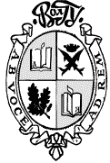 